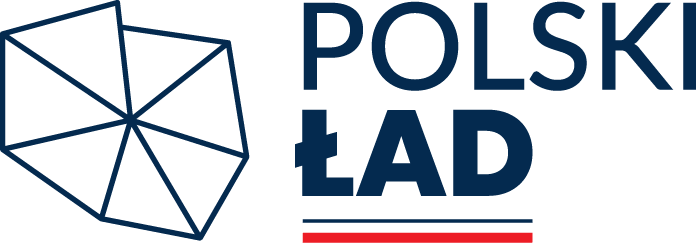 CZĘŚĆ IV SWZ – PROJEKT UMOWYUmowa zawarta w dniu ........................... w Nowym Mieście nad Pilicą w rezultacie wyboru oferty w wyniku zamówienia publicznego w trybie podstawowym, w oparciu o art. 266 i 275 pkt 1 ustawy z dnia 11 września 2019 r. Prawo zamówień publicznych (Dz. U. z 2019 r. poz. 2019 ze zm.), zwaną dalej pzp, pomiędzy Gminą Nowe Miasto nad Pilicą, Pl. O. H. Kożmińskiego1/2, 26-420 Nowe Miasto nad Pilicą, posiadającą NIP: 797-188-16-33, REGON 670223362, zwaną dalej „zamawiającym” reprezentowaną przez: …………………………………………………………..………..a…………………………………………………………………….zwanym dalej „wykonawcą”, reprezentowanym przez:………………………………………………………………………Strony umowy zobowiązane są współdziałać przy wykonaniu umowy w celu należytej realizacji zamówienia.§ 1.Przedmiot zamówienia i termin wykonania Nazwa zamówienia: ZAGOSPODAROWANIE TERENU NAD BRZEGIEM RZEKI PILICY PRZY UL. PILICZNEJ W NOWYM MIEŚCIE NAD PILICĄ POPRZEZ BUDOWĘ PARKU PRZYRODNICZO - EDUKACYJNEGO PARK NADPILICZNY.Przedmiotem zamówienia jest zaprojektowanie i wykonanie na podstawie opracowanej przez wykonawcę i zatwierdzonej przez zamawiającego dokumentacji projektowo-kosztorysowej następujących robót budowlanych: -	roboty przygotowawcze,-	roboty ziemne ( w tym wyrównywanie i profilowanie terenu),-	wykonywanie nawierzchni mineralnych,wykonanie nawierzchni betonowych,-	wykonanie nawierzchni asfaltowych,-	wykonanie nawierzchni piaszczystych,-	wykonanie trawników, -	wykonanie podłoża bezpiecznego pod zestawy urządzeń zgodnie z wymogami producenta oraz wykonanie wymaganych stref bezpiecznych dla urządzeń,-	montaż urządzeń i elementów będących przedmiotem opracowania wraz z fundamentami,-	wykonanie dojść komunikacyjnych do urządzeń,-	wykonanie i montaż pomostów i kładek drewnianych,-	wykonanie i montaż pomostu pływakowego,-	wykonanie przepustów i mostka,-	wykonanie górki saneczkowej z punktem widokowym,-	dostawę i montaż kontenera gastronomiczno-sanitarnego,-	wykonanie podestu z zadaszeniem membranowym i widownią plenerową,-	wykonanie oświetlenia terenu oraz zasilania dla imprez zewnętrznych,-	oświetlenie terenu w postaci latarni parkowych, -	zagospodarowanie w zieleń,-	uzgodnienie i wykonanie nowych przyłączy: energetycznego, wody i kanalizacji sanitarnej -	oraz wszystkie inne niezbędne do wykonania zadania.-	przewiduje się wykonanie prac zgodnie z przedmiarem robót oraz projektem koncepcyjnym bez pielęgnacji zieleni. Część prac opisanych w opisie do projektu koncepcyjnego Zamawiający przenosi na odrębne postępowanie:- strona 9 i 10, 48 – pomost 3 – będzie realizowany w odrębnym postępowaniu,	- strona 23, 24 i 49 – kokon typu B przypominającego ślimaka z muszlą oraz szezlongu w kształcie
  ślimaka z muszlą będzie realizowany w odrębnym postępowaniu,	- strona 26, 36, 37, 49 – Altany 3 szt. będą realizowane w odrębnym postępowaniu.2.	Wykonawca jest zobowiązany opracować projekty budowlane, wykonawcze wraz z koniecznymi opiniami, warunkami technicznymi, kosztorysami inwestorskimi w formie szczegółowej, przedmiarami robót oraz dostosować założenia specyfikacji technicznych wykonania i odbioru robót budowlanych, w tym uzyskać w imieniu i na rzecz Zamawiającego wszelkie uzgodnienia, pozwolenia, zezwolenia, decyzje i zgody niezbędne dla wykonania przedmiotowej inwestycji zgodnie z wymaganiami Zamawiającego, a także zrealizować i oddać do użytkowania w pełni wyposażoną i gotową do użytkowania inwestycję.3.	Szczegółowo opis przedmiotu zamówienia opisuje Program Funkcjonalno-Użytkowy oraz Projekt Koncepcyjny wraz z załącznikami do nich.4.	Wykonawca ma obowiązek do zweryfikowania (także w terenie) wszystkich przyjętych w Programie Funkcjonalno-Użytkowym danych wejściowych, założeń i rozwiązań a także dostosowywanie projektu  budowlanego do uzyskiwanych w toku procesu projektowego pozwoleń, opinii, uzgodnień i decyzji.5.Zakres zamówienia obejmuje również inne prace oraz koszty niezbędne do wykonania zamówienia m. in.:przygotowanie, utrzymanie i zabezpieczenie terenu budowy wraz z zapleczem budowy; koszty doprowadzenia i zużycia energii i wody oraz innych niezbędnych mediów dla potrzeb technologicznych, zaplecza i terenu budowy;utrzymanie w należytym porządku dróg dojazdowych na teren budowy, ze szczególnym uwzględnieniem utrzymania czystości na odcinkach związanych z transportem budowy (m.in. nie dopuszczanie do wynoszenia błota na kołach samochodów wyjeżdżających z budowy);usuwanie na bieżąco zbędnych materiałów, odpadów i śmieci;naprawy uszkodzonych na skutek prowadzonych robót urządzeń podziemnych oraz dróg i ulic dojazdowych;przeprowadzeni szkolenia pracowników Zamawiającego w zakresie właściwej obsługi, eksploatacji
i konserwacji przedmiotu zamówienia;wykonawca zobowiązany jest zapewnić dostęp do obszarów położonych w pobliżu miejsca wykonywania robót, oznakować prowadzone roboty, zachować porządek w miejscu realizacji robót, zapewnić warunki bezpieczeństwa BHP;jeżeli na skutek działania lub zaniechania Wykonawcy dojdzie do awarii, usterki lub szkody, Wykonawca zobowiązany jest do jej usunięcia lub naprawienia na własny koszt w trybie natychmiastowym.Przedmiot zamówienia musi być wykonany zgodnie z obowiązującymi przepisami prawa, a także zgodnie z najlepszą wiedzą i praktyką zawodową, standardami projektowania i budowy oraz 
z zachowaniem najwyższej staranności.Po wykonaniu wstępnych założeń i rozwiązań projektowych, Wykonawca zobowiązany jest do przedstawienia ich zamawiającemu celem omówienia i zatwierdzenia, w terminie umożliwiającym wprowadzenie ewentualnych zmian i uwag.Niezależnie od powyższego dokumentacja projektowa winna być na etapie opracowywania konsultowana i uzgadniana przez wykonawcę z zamawiającym.Dokumentacja projektowa obejmować będzie wszystkie niezbędne elementy z punktu widzenia celu, któremu ma służyć. 10.	Wykonawca będzie wykonywał zamówienie zgodnie z harmonogramem załączonym do umowy.11.	Materiały z rozbiórki:- podstawą wyboru sposobu zagospodarowania materiałów rozbiórkowych jest protokół na okoliczność ustaleń w zakresie robót rozbiórkowych i odzysku materiałów przewidzianych do powtórnego wykorzystania, który należy sporządzić przed rozpoczęciem robót rozbiórkowych,- materiały z rozbiórki Wykonawca winien utylizować we własnym zakresie i na własny koszt,- złom uzyskany z rozbiórki Wykonawca jest zobowiązany przetransportować do punktu skupu 
w obecności przedstawiciela zamawiającego i przekazać dokumenty w celu dalszego rozliczenia Zamawiającemu.12.	Terminem wykonania przedmiotu umowy jest data podpisania protokołu odbioru końcowego robót.13.	Terminy realizacji poszczególnych etapów zamówienia określi harmonogram opracowany przez Wykonawcę, zgodnie z wytycznymi zamawiającego , zaopiniowany i zatwierdzony przez Zamawiającego. Termin zakończenia realizacji przedmiotu zamówienia nastąpi w terminie nie dłuższym niż 14 miesięcy od dnia podpisania umowy. § 2.Warunki zapłaty wynagrodzenia Za wykonanie przedmiotu umowy zamawiający zapłaci wykonawcy wynagrodzenie ryczałtowe  
w wysokości:……..……………… złotych brutto (słownie……………………….…………………) 
z czego:za wykonanie dokumentacji projektowej wraz z uzyskaniem niezbędnych zgód, pozwoleń uzgodnień i opinii, wynagrodzenie brutto wynosi………….zł,za wykonanie robót budowlanych, wynagrodzenie brutto wynosi……………zł,Wynagrodzenie określone w ust. 1 zawiera wszystkie koszty wykonawcy związane z prawidłową realizacją przedmiotu umowy oraz ryzyko wykonawcy z tytułu nieprawidłowego ich oszacowania i innych czynników mających lub mogących mieć wpływ na koszty.Zamawiający przewiduje dwie płatności:-	pierwsza płatność częściowa w wysokości 50% wartości umowy po zakończeniu realizacji I etapu robót zgodnie z harmonogramem,-	druga płatność końcowa w wysokości 50% po zakończeniu realizacji całości przedmiotu zamówienia.Płatności następować będą na podstawie faktury częściowej i faktury końcowej wystawianych zgodnie 
z harmonogramem robót, stanowiącym załącznik nr 1 do umowy, w terminie nie dłuższym niż 30 dni od daty doręczenia kompletnej i prawidłowo wystawionej faktury zamawiającemu. Podstawę do wystawienia faktur stanowić będzie protokół odbioru częściowego robót oraz protokół odbioru końcowego robót.Wykonawca wystawi fakturę końcową po skutecznym odbiorze całości przedmiotu umowy dokonanym przez zamawiającego, potwierdzającym prawidłowe wykonanie wszystkich robót składających się na przedmiot umowy oraz gdy dostarczy inwentaryzację powykonawczą wykonaną przez uprawnionego geodetę z aktualnymi naniesieniami geodezyjnymi i kosztorys powykonawczy.Dniem płatności jest dzień wydania przez zamawiającego polecenia zapłaty do banku, w którym prowadzony jest jego rachunek.Należności będą regulowane na rachunek nr……………………………, który jest rachunkiem prowadzonym  do celów działalności gospodarczej z otwartym rachunkiem VAT.W zakresie przedmiotu niniejszej umowy, obejmującej zamówienia na roboty budowlane, w realizacji, których uczestniczą podwykonawcy lub dalsi podwykonawcy, wykonawca zobowiązany jest do przedłożenia dowodów zapłaty tj. oświadczeń podwykonawców lub dalszych podwykonawców potwierdzających zapłatę wymagalnego wynagrodzenia przysługującego podwykonawcom i dalszym podwykonawcom biorącym udział w realizacji tych robót, którzy zawarli zaakceptowane przez zamawiającego umowy o podwykonawstwo, których przedmiotem są roboty budowlane, lub którzy zawarli przedłożone zamawiającemu umowy o podwykonawstwo, których przedmiotem są dostawy lub usługi. Oświadczenie podpisuje osoba upoważniona do reprezentowania podwykonawcy/dalszego podwykonawcy.Oświadczenie, o którym mowa w ust. 7 winno być przedłożone w czasie umożliwiającym terminową zapłatę wynagrodzenia dla wykonawcy przez zamawiającego tj. nie później niż na 10 dni przed terminem zapłaty.Wzór oświadczenia stanowi załącznik nr 2 do niniejszej umowy. Wykonawca wraz z fakturą przedłoży listę podwykonawców i dalszych podwykonawców biorących udział w realizacji odebranych robót, których dotyczy wystawiona przez wykonawcę faktura, uwzględniającą zestawienie kwot należnych podwykonawcom lub dalszym podwykonawcom.Lista podwykonawców lub dalszych podwykonawców, o których mowa w ust. 11 sporządzana będzie
 na wzorze stanowiącym załącznik nr 3 do niniejszej umowy. W przypadku nieprzedstawienia przez wykonawcę oświadczeń, o których mowa w ust. 9, wstrzymuje  się wypłatę należnego mu wynagrodzenia, w części równej sumie kwot wynikających z nieprzedstawionych dowodów zapłaty.Zamawiający dokona bezpośredniej zapłaty wymagalnego wynagrodzenia przysługującego podwykonawcy lub dalszemu podwykonawcy, który zawarł zaakceptowaną przez zamawiającego umowę o podwykonawstwo, której przedmiotem są roboty budowlane, lub który zawarł przedłożoną zamawiającemu umowę o podwykonawstwo, której przedmiotem są dostawy lub usługi, w przypadku uchylenia się od obowiązku zapłaty odpowiednio przez wykonawcę, podwykonawcę lub dalszego podwykonawcę.Wynagrodzenie, o którym mowa w ust. 14, dotyczy wyłącznie należności powstałych po zaakceptowaniu przez zamawiającego umowy o podwykonawstwo, której przedmiotem są roboty budowlane, lub po przedłożeniu zamawiającemu poświadczonej za zgodność z oryginałem kopii umowy o podwykonawstwo, której przedmiotem są dostawy lub usługi. Bezpośrednia zapłata obejmuje wyłącznie należne wynagrodzenie, bez odsetek np. z tytułu zwłoki w płatności, należnych podwykonawcy lub dalszemu podwykonawcy.Zamawiający, przed dokonaniem bezpośredniej zapłaty, jest obowiązany umożliwić wykonawcy zgłoszenie, pisemnie, uwag dotyczących zasadności bezpośredniej zapłaty wynagrodzenia podwykonawcy lub dalszemu podwykonawcy. Zamawiający informuje o terminie zgłaszania uwag nie krótszym niż 7 dni od dnia doręczenia tej informacji. W uwagach nie można powoływać się na potrącenie roszczeń wykonawcy względem podwykonawcy niezwiązanych z realizacją umowy o podwykonawstwo.W przypadku zgłoszenia uwag, o których mowa w ust. 17, w terminie wskazanym przez zamawiającego, zamawiający może: nie dokonać bezpośredniej zapłaty wynagrodzenia podwykonawcy lub dalszemu podwykonawcy, jeżeli wykonawca wykaże niezasadność takiej zapłaty, albo złożyć do depozytu sądowego kwotę potrzebną na pokrycie wynagrodzenia podwykonawcy lub dalszego podwykonawcy, w przypadku istnienia zasadniczej wątpliwości zamawiającego co do wysokości należnej zapłaty lub podmiotu, któremu płatność się należy, albodokonać bezpośredniej zapłaty wynagrodzenia podwykonawcy lub dalszemu podwykonawcy, jeżeli podwykonawca lub dalszy podwykonawca wykaże zasadność takiej zapłaty.W przypadku dokonania bezpośredniej zapłaty podwykonawcy lub dalszemu podwykonawcy zamawiający potrąca kwotę wypłaconego wynagrodzenia z wynagrodzenia należnego wykonawcy. Zapłata, o której mowa w ust. 14 nastąpi w terminie nie dłuższym niż 30 dni od dnia rozpatrzenia przez zamawiającego uwag wykonawcy i poinformowania go o zasadności zapłaty wynagrodzenia podwykonawcy lub dalszemu podwykonawcy.Konieczność wielokrotnego dokonywania bezpośredniej zapłaty podwykonawcy lub dalszemu podwykonawcy lub konieczność dokonania bezpośrednich zapłat na sumę większą niż 5% wartości umowy może stanowić podstawę do odstąpienia od umowy. Do zasad odpowiedzialności zamawiającego, wykonawcy, podwykonawcy lub dalszego podwykonawcy            z tytułu wykonanych robót budowlanych stosuje się przepisy ustawy z dnia 23 kwietnia 1964 r. – Kodeks cywilny, jeżeli przepisy umowy i ustawy Prawo zamówień publicznych nie stanowią inaczej.§ 3.PodwykonawstwoZakres zamówienia, który wykonawca będzie wykonywał za pomocą podwykonawców (jeżeli dotyczy):………………………………………………………………………………….W pozostałym zakresie wykonawca będzie realizował zamówienie samodzielnie.Wykonawca przed przystąpieniem do wykonania zamówienia podaje zamawiającemu nazwy, dane kontaktowe oraz przedstawicieli, podwykonawców zaangażowanych w takie roboty budowlane lub usługi, albo dostawy jeżeli są już znani. Wykonawca zobowiązuje się zawiadomić zamawiającego 
o wszelkich zmianach w odniesieniu do informacji, o których mowa w zdaniu pierwszym, w trakcie realizacji zamówienia, a także przekazuje wymagane informacje na temat nowych podwykonawców, którym w późniejszym okresie zamierza powierzyć realizację robót budowlanych lub usług.Postanowienia określone w ust. 3 stosuje się do dalszych podwykonawców.Zamawiający może badać, czy nie zachodzą wobec podwykonawcy niebędącego podmiotem udostępniającym zasoby podstawy wykluczenia, o których mowa w art. 108 i art. 109 ustawy pzp, o ile przewidział to w dokumentach zamówienia. Wykonawca na żądanie zamawiającego przedstawia oświadczenie, o którym mowa w art. 125 ust. 1ustawy pzp, lub podmiotowe środki dowodowe dotyczące tego podwykonawcy.W przypadku, o którym mowa w ust. 5, jeżeli wobec podwykonawcy zachodzą podstawy wykluczenia, zamawiający żąda, aby wykonawca w terminie określonym przez zamawiającego zastąpił tego podwykonawcę pod rygorem niedopuszczenia podwykonawcy do realizacji części zamówienia.Jeżeli zmiana albo rezygnacja z podwykonawcy dotyczy podmiotu, na którego zasoby wykonawca powoływał się, na zasadach określonych w art. 118 ust. 1 ustawy pzp, w celu wykazania spełniania warunków udziału w postępowaniu, wykonawca jest obowiązany wykazać zamawiającemu,
 że proponowany inny podwykonawca lub wykonawca samodzielnie spełnia je w stopniu nie mniejszym niż podwykonawca, na którego zasoby wykonawca powoływał się w trakcie postępowania o udzielenie zamówienia. Przepis art. 122 ustawy pzp stosuje się odpowiednio.Powierzenie wykonania części zamówienia podwykonawcom nie zwalnia wykonawcy 
z odpowiedzialności za należyte wykonanie tego zamówienia.Umowa o podwykonawstwo nie może zawierać postanowień kształtujących prawa i obowiązki podwykonawcy, w zakresie kar umownych oraz postanowień dotyczących warunków wypłaty wynagrodzenia, w sposób dla niego mniej korzystny niż prawa i obowiązki wykonawcy, ukształtowane postanowieniami niniejszej umowy.Wykonawca, podwykonawca lub dalszy podwykonawca zamówienia na roboty budowlane zamierzający zawrzeć umowę o podwykonawstwo, której przedmiotem są roboty budowlane, jest obowiązany, w trakcie realizacji zamówienia, do przedłożenia zamawiającemu projektu tej umowy, przy czym podwykonawca lub dalszy podwykonawca jest obowiązany dołączyć zgodę wykonawcy na zawarcie umowy 
o podwykonawstwo o treści zgodnej z projektem umowy.Termin zapłaty wynagrodzenia podwykonawcy lub dalszemu podwykonawcy, przewidziany w umowie 
o podwykonawstwo, nie może być dłuższy niż 30 dni od dnia doręczenia wykonawcy, podwykonawcy lub dalszemu podwykonawcy faktury lub rachunku.Zamawiający, w terminie 7 dni zgłasza w formie pisemnej, pod rygorem nieważności, zastrzeżenia do projektu umowy o podwykonawstwo, której przedmiotem są roboty budowlane, w przypadku gdy: 1)	nie spełnia ona wymagań określonych w SWZ, 2)	przewiduje ona termin zapłaty wynagrodzenia dłuższy niż określony w ust. 11, 3)	zawiera ona postanowienia niezgodne z ust. 9.Niezgłoszenie zastrzeżeń, o których mowa w ust. 12, do przedłożonego projektu umowy 
o podwykonawstwo, której przedmiotem są roboty budowlane, w terminie 7 dni, uważa się za akceptację projektu umowy przez zamawiającego.Wykonawca, podwykonawca lub dalszy podwykonawca zamówienia na roboty budowlane przedkłada zamawiającemu poświadczoną za zgodność z oryginałem kopię zawartej umowy o podwykonawstwo, której przedmiotem są roboty budowlane, w terminie 7 dni od dnia jej zawarcia. Zamawiający, w terminie 7 dni, zgłasza w formie pisemnej pod rygorem nieważności sprzeciw do umowy o podwykonawstwo, której przedmiotem są roboty budowlane, w przypadkach, o których mowa w ust. 12.Niezgłoszenie sprzeciwu, o którym mowa w ust. 15, do przedłożonej umowy o podwykonawstwo wraz z harmonogramem rzeczowo finansowym, której przedmiotem są roboty budowlane, w terminie 7 dni, uważa się za akceptację umowy przez zamawiającego.W przypadku umów, których przedmiotem są roboty budowlane, wykonawca, podwykonawca lub dalszy podwykonawca przedkłada zamawiającemu poświadczoną za zgodność z oryginałem kopię zawartej umowy o podwykonawstwo, której przedmiotem są dostawy lub usługi, w terminie 7 dni od dnia jej zawarcia, z wyłączeniem umów o podwykonawstwo o wartości mniejszej niż 0,5% wartości umowy oraz umów o podwykonawstwo, których przedmiot został wskazany przez zamawiającego w dokumentach zamówienia. Wyłączenie, o którym mowa w zdaniu pierwszym, nie dotyczy umów o podwykonawstwo o wartości większej niż 50 000 złotych. W przypadku, o którym mowa w ust. 17, podwykonawca lub dalszy podwykonawca, przedkłada poświadczoną za zgodność z oryginałem kopię umowy również wykonawcy. W przypadku, o którym mowa w ust. 17, jeżeli termin zapłaty wynagrodzenia jest dłuższy niż określony w ust. 11, zamawiający informuje o tym wykonawcę i wzywa go do doprowadzenia do zmiany tej umowy, pod rygorem wystąpienia o zapłatę kary umownej. Przepisy ust. 10–19 stosuje się odpowiednio do zmian umowy o podwykonawstwo.§ 4.Obowiązki i uprawnienia zamawiającegoZamawiający zobowiązuje się do wykonywania czynności wynikających z niniejszej umowy.Zamawiający oświadcza, że posiada prawo do dysponowania terenem robót na cele budowlane.Zamawiający zobowiązuje się, niezwłocznie po podpisaniu umowy, przekazać wykonawcy miejsce realizacji robót.Zamawiający zapewni nadzór nad robotami będącymi przedmiotem umowy ustanawiając koordynatorów/ inspektorów nadzoru.Zamawiający zobowiązuje się do udziału w odbiorach, próbach, spotkaniach i naradach koordynacyjnych.Zamawiający zobowiązuje się do zapłaty wynagrodzenia po dokonaniu skutecznego odbioru wykonanych robót.Ustalenia i decyzje dotyczące wykonania zamówienia uzgadniane będą przez zamawiającego z ustanowionymi przedstawicielami Wykonawcy.Wykonawcy wspólnie realizujący umowę (konsorcjum) ponoszą solidarną odpowiedzialność za prawidłową realizację zamówienia. Zamawiający może w ramach odpowiedzialności solidarnej żądać wykonania umowy w całości przez partnera kierującego lub od wszystkich partnerów łącznie  lub od każdego z osobna.Zamawiający zobowiązuje się do organizowania stałych, cyklicznych narad nie rzadziej niż raz na dwa tygodnie począwszy od dnia przekazania terenu budowy.Wykonawca otrzyma od zamawiającego pełnomocnictwo do występowania w imieniu Gminy Nowe Miasto nad Pilicą przed organami w celu uzyskiwaniu warunków technicznych, decyzji, zgłoszeń, zgód, zezwoleń, pozwoleń, uzgodnień itp.§ 5.Obowiązki i uprawnienia wykonawcyWykonawca jest zobowiązany do przedłożenia zamawiającemu wykazu osób z pełnym składem osobowym pracowników zatrudnionych na podstawie stosunku pracy na stanowiskach wskazanych w SWZ, realizujących czynności w zakresie realizacji zamówienia wraz z określeniem funkcji jaką będą pełnić najpóźniej w dniu przekazania terenu budowy i aktualizowania na bieżąco – tj. za każdym razem, gdy nastąpi zmiana personelu realizującego czynności w zakresie realizacji zamówienia.Wykonawca zobowiązany jest do załączenia do faktury wystawionej po wykonaniu części lub całości robót, wykazu osób (określający skład osobowy), o którym mowa w ust. 1 wraz z oświadczeniem każdej z tych osób, że przez okres wykonywania czynności, o których mowa w ust. 1 była zatrudniona na podstawie umowy o pracę przez wykonawcę lub podwykonawcę.Zamawiającemu  - w celu weryfikacji zatrudniania, przez wykonawcę lub podwykonawcę, na podstawie umowy o pracę, osób wykonujących wskazane przez zamawiającego w SWZ czynności w zakresie realizacji zamówienia, przysługuje dodatkowo prawo do żądania: oświadczenia zatrudnionego pracownika, oświadczenia wykonawcy lub podwykonawcy o zatrudnieniu pracownika na podstawie umowy o pracę, poświadczonej za zgodność z oryginałem kopii umowy o pracę zatrudnionego pracownika,innych dokumentów  - zawierających informacje, w tym dane osobowe, niezbędne do weryfikacji zatrudnienia na podstawie umowy o pracę, w szczególności imię i nazwisko zatrudnionego pracownika, datę zawarcia umowy o pracę, rodzaj umowy o pracę i zakres obowiązków pracownika.Wykonawca odpowiedzialny jest za jakość, zgodność z warunkami technicznymi, jakościowymi,                     i funkcjonalnymi zgodnie z PFU, Koncepcją Projektową i załącznikami do nich, SWZ, obowiązującymi normami i przepisami, sztuką budowlaną oraz należytą starannością.Do wykonawcy należy zabezpieczenie i oznakowanie terenu robót, uporządkowanie terenu po zakończeniu robót oraz dokonanie uzgodnień, prób, badań niezbędnych do prawidłowej realizacji, zakończenia 
i odbioru robót.Wykonawca zobowiązany jest wykonywać polecenia zamawiającego, w szczególności ustanowionych inspektorów nadzoru/koordynatorów, wydawane zgodnie z obowiązującymi przepisami oraz postanowieniami niniejszej umowy.Wykonawca zobowiązany jest do uczestnictwa w organizowanych przez zamawiającego cyklicznych naradach i spotkaniach.Wykonawca jest zobowiązany do udostępnienia terenu robót i jednoczesnego współdziałania z innymi wykonawcami wprowadzonymi na teren realizacji robót przez zamawiającego, jeżeli będzie to związane z  realizacją odrębnych prac projektowych lub robót budowlanych.Zamawiający zastrzega sobie prawo do zlecenia niezależnemu podmiotowi prób, badań, opinii, lub ekspertyz w zakresie przedmiotu zamówienia. Jeżeli potwierdzą one, iż jest on realizowany niezgodnie 
z opisem przedmiotu zamówienia, dokumentacją projektową, przepisami, normami, należytą starannością czy zaleceniami zamawiającego, wykonawca zobowiązany będzie doprowadzić przedmiot zamówienia do stanu właściwego (na własny koszt) oraz pokryć koszty wykonanych prób, badań, opinii lub ekspertyz.Jeżeli na skutek działania lub zaniechania wykonawcy dojdzie do awarii, usterki lub szkody, wykonawca zobowiązany jest do jej usunięcia lub naprawienia na własny koszt w wyznaczonym przez zamawiającego terminie.Jeżeli wykonawca opóźnia się w realizacji robót określonych w ust. 10 zamawiający zleci usunięcie awarii na koszt wykonawcy potrącając odpowiednie kwoty z wynagrodzenia wykonawcy, lub wykorzystując środki w ramach zabezpieczenia należytego wykonania robót.Wykonawca odpowiada za ochronę znaków osnowy geodezyjnej, instalacji na powierzchni ziemi i za urządzenia podziemne, takie jak rurociągi, kable itp. oraz uzyska od odpowiednich władz będących właścicielami tych urządzeń - potwierdzenie informacji dostarczonych mu przez zamawiającego w ramach planu ich lokalizacji. Wykonawca zapewni właściwe oznaczenie i zabezpieczenie przed uszkodzeniem tych instalacji i urządzeń w czasie trwania budowy.Wykonawca powinien spełnić wymagania określone w obowiązujących przepisach prawa związanych 
z ochroną środowiska, w szczególności w zakresie gospodarki odpadami i gospodarki wodno–ściekowej (włączając w to pobór i odprowadzenie wód gruntowych z odwadniania wykopów) a także sposobu prowadzenia pozostałych robót. Wykonawca zobowiązany jest posiadać aprobaty techniczne, atesty, badania, certyfikaty 
i inne dokumenty wymagane prawem budowlanym, aktami wykonawczymi oraz innymi przepisami prawa, na montowane i wbudowywane w ramach zamówienia materiały, elementy i urządzenia.W każdym czasie, w trakcie realizacji robót, wykonawca zobowiązany jest udostępnić zamawiającemu dokumenty, o których mowa w ust. 14.Wykonawca przed wbudowaniem materiałów i urządzeń będzie przekazywał zamawiającemu certyfikaty, badania, świadectwa, atesty, aprobaty w celu akceptacji.Wykonawca zobowiązany jest każdorazowo uzupełniać zaświadczenia, wydawane dla projektantów, kierownika budowy oraz kierowników robót potwierdzające wpis na listę członków właściwej izby samorządu zawodowego.Wykonawca zapewni pełną obsługę geodezyjną budowy. Zamawiający ma prawo żądać tyczeń/inwentaryzacji geodezyjnej, na każdym etapie realizacji przedmiotu umowy.Wykonawca oświadcza, że jego prawa autorskie do dokumentacji projektowej nie są ograniczone 
w zakresie objętym niniejszą umową i nie naruszają praw i uprawnień osób trzecich.Wykonawca przenosi na zamawiającego autorskie prawa majątkowe do projektu powstałego na podstawie niniejszej umowy w zakresie wszystkich pól eksploatacji, między innymi takich jak: utrwalenie, zwielokrotnienie techniką elektroniczną, a także drukarską, wprowadzenie do obrotu, rozpowszechnianie w inny sposób, wprowadzenie do pamięci komputera, w tym wprowadzenie do sieci Internet, użyczenie oraz najem.Wykonawca przenosi na zamawiającego autorskie prawa zależne do projektu, które obejmują jego opracowanie oraz korzystanie z opracowania i rozporządzania nim.Wykonawca odpowiada za działania lub zaniechania osób, z których pomocą zobowiązanie wykonuje, jak również osób, którym wykonanie zobowiązania powierza, jak za własne działania lub zaniechania.W sytuacji, gdy w trakcie realizacji robót budowlanych, wykonywanych w oparciu o opracowaną, dokumentację projektową, dojdzie do ujawnienia wad w dokumentacji projektowej, wykonawca zobowiązany będzie bezpłatnie i w trybie natychmiastowym dokonać zmian w projekcie oraz dopełnić wszystkich niezbędnych formalności, które taka zmiana za sobą pociąga oraz do wykonania robót budowlanych wynikających z dokonanej zmiany projektowej.Wykonawca przenosi na zamawiającego własność opracowanego przedmiotu umowy z chwilą jego bezusterkowego odbioru. Z tą chwilą przechodzą również na zamawiającego autorskie prawa majątkowe i prawa zależne do przedmiotu umowy.Wykonawca zobowiązuje się pełnić nadzór autorski w trakcie wykonywania prac realizowanych na podstawie opracowanej dokumentacji projektowej w ramach przysługującego mu wynagrodzenia, 
o którym mowa w § 2 ust. 1.Zakres nadzoru autorskiego Wykonawcy obejmuje czynności wynikające z treści ustawy z dnia 7 lipca 1994 r. Prawo budowlane. Dodatkowo w ramach sprawowania nadzoru autorskiego Wykonawca zobowiązuje się do wykonywania następujących czynności:udziału w komisjach i naradach technicznych organizowanych przez Zamawiającego,udziału w odbiorach częściowych, odbiorach robót zanikających oraz odbiorze końcowym,udziału w próbach instalacji i rozruchach,stwierdzenia w toku wykonywania robót budowlanych zgodności realizacji z projektem,uzgodnienia i wprowadzenia rozwiązań zamiennych w stosunku do przewidzianych w projekcie, zgłoszonych przez zamawiającego.28.	Wykonawca jest zobowiązany do bieżącego uzgadniania z zamawiającym w każdej fazie realizacji 
i aktualizacji dokumentacji projektowanych nowych rozwiązań i zmian.29.	W ramach osobistych praw autorskich autor/autorzy projektu wyrażają zgodę na publiczne (bez ograniczeń) udostępnianie opracowania wraz z podawaniem jego autorstwa (podawana nazwa autora - wg wersji przez niego wskazanej).Wykonawca zobowiązuje się do uzyskania na własny koszt wszelkich uzgodnień i opinii, które wyniknęły w trakcie wykonywania dokumentacji projektowej niezbędnych do realizacji zamówienia.31.	Kopie uprawnień budowlanych oraz aktualne zaświadczenia o przynależności do właściwej izby samorządu zawodowego, potwierdzone za zgodność z oryginałem, osób wskazanych do realizacji zamówienia, zgodnie z warunkami udziału w postepowaniu, o wykonawca przekaże zamawiającemu przed podpisaniem umowy.§ 6.Gwarancja i rękojmiaWykonawca udziela zamawiającemu 3/4/5 lat gwarancji (w zależności od oświadczenia złożonego w ofercie) gwarancji jakości na wykonany przedmiot zamówienia..  Gwarancja dotycząca  zieleni: wykonawca udziela zamawiającemu 3 letniej gwarancji jakości w zakresie zieleni. Wytyczne w tym zakresie pielęgnacji zieleni są zawarte są w załączniku nr 8 SWZ. Termin gwarancji rozpoczyna swój bieg od daty bezusterkowego odbioru przedmiotu umowy. Termin gwarancji ulega przedłużeniu o czas pomiędzy zgłoszeniem wady, awarii lub usterki, a jej skuteczną naprawą lub wymiana przedmiotu/elementu/urządzenia na nowy wolny od wad.O wykryciu wady, powstaniu awarii lub usterki w okresie gwarancji lub rękojmi zamawiający zawiadomi wykonawcę telefonicznie lub pocztą elektroniczną, a następnie potwierdzi ją pismem. Za datę zawiadomienia wykonawcy poprzyjmuje się datę zgłoszenia telefonicznego lub przy pomocy poczty elektronicznej.Wykonawca odpowiada wobec zamawiającego za wady fizyczne i prawne wszelkich materialnych rezultatów usług i robót zgodnie z przepisami kodeksu cywilnego.Przez wadę rozumie się w szczególności jakąkolwiek niezgodność przedmiotu umowy z dokumentacją projektową, przepisami, normami i wytycznymi zamawiającego oraz wytycznymi organów opiniujących, uzgadniających oraz uczestniczących w procedurach odbiorowych.W okresie gwarancji wykonawca zobowiązany jest dokonać naprawy usterki, awarii, wady lub dokonać wymiany elementu na nowy, wolny od wad, w terminie wskazanym przez zamawiającego nie dłuższym jednak niż 21 dni od daty jego powiadomienia. W przypadku udokumentowanego braku dostępności materiału/elementu/urządzenia zamawiający dopuszcza możliwość wyznaczenia dłuższego terminu naprawy lub wymiany.Jeżeli wykonawca, mimo zgłoszenia zamawiającego, będzie się opóźniał z usunięciem awarii, usterek lub wad,  to zamawiający zleci ich usunięci, naprawę lub wymianę podmiotom trzecim na koszt wykonawcy naliczając odpowiednie kary umowne oraz dokonując odpowiednich potrąceń z zabezpieczenia należytego wykonania umowy. Kara będzie liczona od upływu terminu wskazanego w ust. 7 do dnia usunięcia awarii usterki lub wady przez podmiot trzeci.Gwarancja i rękojmia obejmuje w pełnym zakresie również prace wykonane przez podwykonawców, dalszych podwykonawców lub inne osoby i podmioty działające w imieniu i na rzecz wykonawcy.Uprawnienia z tytułu rękojmi za wady będą przysługiwać zamawiającemu w zakresach wynikających                  z Kodeksu cywilnego i będą dochodzone niezależnie od uprawnień wynikających z udzielonej gwarancji. Termin rękojmi za wady będzie równy z okresom udzielonej gwarancji.Zamawiający może dochodzić roszczeń z tytułu gwarancji i rękojmi także po upływie ich terminu, jeżeli zgłosił wadę przed upływem tego terminu.§ 7.Zmiany umowyZamawiający dopuszcza możliwość zmiany postanowień umowy w zakresie terminu realizacji zamówienia, technologii wykonywania robót, wynagrodzenia na zasadach określonych w ust. 3 - 9.Pozostałe dopuszczalne zmiany umowy zostały określone w ust. 10 - 30.Zmiana terminu realizacji może nastąpić w przypadku zaistnienia następujących okoliczności, 
o ile będą miały wpływ na zmianę terminu:1)	działania siły wyższej, za którą uważa się zdarzenia o charakterze nadzwyczajnym, występujące po zawarciu umowy, a których strony umowy nie były w stanie przewidzieć w momencie  jej zawierania 
i których zaistnienie lub skutki uniemożliwiają wykonanie umowy zgodnie z jej treścią w szczególności: powódź, akty wandalizmu, awarie, katastrofy, zgony lub przedłużająca się pandemia/działania militarne2)	konieczności realizacji robót zamiennych lub zaniechania realizacji części robót,3)	działań mających na celu niezwłoczne usunięcie bezpośredniego zagrożenia bezpieczeństwa ludzi  lub mienia,4)	wytycznych podmiotów zewnętrznych lub opinii branżowych,5)	zmiany przepisów prawa mających wpływ na zakres lub termin wykonania przedmiotu umowy,6)	realizacji przez innych wykonawców w drodze odrębnej umowy prac powiązanych z przedmiotem niniejszej umowy wymuszającej konieczność skoordynowania prac i uwzględnienia wzajemnych powiązań,7)	przedłużających się w stosunku do obowiązujących przepisów, procedur i postępowań administracyjnych, cywilnych, karnych, lub innych w szczególności wydania przez uprawnione organy decyzji  o wstrzymaniu robót z powodów, za które wykonawca nie ponosi odpowiedzialności,8)	zmian korzystnych dla zamawiającego, w szczególności zmierzających do przyspieszenia zakończenia robót, zmniejszających koszty, poprawiających sprawność, jakość, efekt robót, konieczności zmian dokumentacji projektowej, w tym w stosunku do PFU, jeżeli będą mogły mieć wpływ na dotrzymanie terminu zakończenia robót lub zwiększenia ich wartości,9)	napotkania niezinwentaryzowanych lub błędnie zinwentaryzowanych sieci, instalacji lub innych obiektów budowlanych, przeszkód, które wpływają na tempo wykonywanych robót,10)	wystąpienia nadzwyczajnych warunków pogodowych niepozwalających na wykonanie zamówienia lub spowalniających wykonanie prac,11)	innych od wyżej przywołanych, niezależnych od wykonawcy pod warunkiem wyrażenia zgody przez zamawiającego.Jeżeli zajdą okoliczności uzasadniające zmniejszenie ilości wykonywanych na podstawie niniejszej umowy robót lub rezygnacji z określonych ich elementów, w szczególności w wyniku ich realizacji przez podmioty trzecie (np. gestorów lub właścicieli infrastruktury technicznej), wynagrodzenie wykonawcy zostanie zmniejszone zgodnie ze stawkami określonymi w opracowanym przez wykonawcę kosztorysie inwestorskim, a w przypadku jego braku określonej pozycji w oparciu o uśrednione wskaźniki do kosztorysowania dla województwa mazowieckiego wg. wydawnictw branżowych (np. Sekocenbud, Orgbud, Intercenbud).Za zgodą zamawiającego – w uzgodnieniu z nadzorem autorskim możliwa jest zmiana technologii, sposobu realizacji robót, stosowanych materiałów, urządzeń itp. Zmiana taka możliwa jest w przypadku, gdy proponowane rozwiązanie jest równorzędne lub lepsze funkcjonalnie, jakościowo, technicznie od przewidzianego w dokumentacji projektowej lub PFU także, gdy niesie za sobą zwiększenie kosztów. Jeżeli w wyniku dokonanych na podstawie ust. 5 zmian dojdzie do obniżenia kosztów realizacji przedmiotu umowy wynagrodzenie wykonawcy zostanie odpowiednio obniżone zgodnie z ust. 4.Zamawiający dopuszcza zmianę wysokości wynagrodzenia należnego wykonawcy, w przypadku zmiany: stawki podatku od towarów i usług oraz podatku akcyzowego, wysokości minimalnego wynagrodzenia za pracę albo wysokości minimalnej stawki godzinowej, ustalonych na podstawie ustawy z dnia 10 października 2002 r. o minimalnym wynagrodzeniu za pracę, zasad podlegania ubezpieczeniom społecznym lub ubezpieczeniu zdrowotnemu lub wysokości stawki składki na ubezpieczenia społeczne lub ubezpieczenie zdrowotne, zasad gromadzenia i wysokości wpłat do pracowniczych planów kapitałowych, o których mowa w ustawie z dnia 4 października 2018 r. o pracowniczych planach kapitałowych (Dz. U. poz. 2215 oraz z 2019 r. poz. 1074 i 1572) ‒ jeżeli zmiany te będą miały wpływ na koszty wykonania zamówienia przez wykonawcę.W przypadku zmiany, o której mowa w ust. 7 - wykonawca zobowiązany jest wykazać wpływ zmiany regulacji na koszty wykonania przedmiotowego zamówienia przedstawiając stosowne dokumenty lub oświadczenia. Zamawiający dopuszcza możliwość zmiany osób kluczowych dla realizacji umowy, w szczególności zespołu projektowego i kierowników robót. W przypadku zmian proponowanych przez wykonawcę wraz z odpowiednim wnioskiem przekazywane są odpowiednie dokumenty potwierdzające uprawnienia i kwalifikacje zawodowe z zastrzeżeniem, iż muszą być one co najmniej takie same jak wymagane na etapie postępowania o zamówienie publiczne. Zmiana nr rachunku wykonawcy może nastąpić na podstawie wniosku złożonego przez wykonawcę podpisanego przez osobę uprawnioną do reprezentacji. Zmiana, o której mowa powyżej nastąpi w formie aneksu do umowy, a wniosek winien być złożony najpóźniej na 10 dni przed planowanym rozliczeniem.Wykonawca wnioskując o zmianę umowy zobowiązany jest do przekazania zamawiającemu pisemnego wniosku wraz z opisem zdarzenia lub okoliczności stanowiących podstawę żądania. Każdorazowa zmiana umowy wymaga zgody lub akceptacji zamawiającego.Dopuszczalne, za zgodą zamawiającego, są zmiany dotyczące realizacji dodatkowych robót budowlanych przez dotychczasowego wykonawcę, których nie uwzględniono w zamówieniu podstawowym, o ile stały się niezbędne i zostały spełnione łącznie następujące warunki:zmiana wykonawcy nie może zostać dokonana z powodów ekonomicznych lub technicznych, 
w szczególności dotyczących zamienności lub interoperacyjności wyposażenia, usług lub instalacji zamówionych w ramach zamówienia podstawowego, zmiana wykonawcy spowodowałaby istotną niedogodność lub znaczne zwiększenie kosztów dla zamawiającego, wzrost ceny spowodowany każdą kolejną zmianą nie przekracza 50% wartości pierwotnej umowy,.Zamawiający dopuszcza zmianę umowy, jeżeli konieczność zmiany umowy spowodowana jest okolicznościami, których zamawiający, działając z należytą starannością, nie mógł przewidzieć, o ile zmiana nie modyfikuje ogólnego charakteru umowy a wzrost ceny spowodowany każdą kolejną zmianą nie przekracza 50% wartości pierwotnej umowy.Przez niemożność przewidzenia okoliczności, o których mowa w ust. 14 zamawiający rozumie zdarzenie którego zaistnienie w normalnym toku rzeczy było mało prawdopodobne, przy czym niemożliwość przewidywalności określonych zdarzeń przez zamawiającego będzie określona w sposób obiektywny np. zjawiska gospodarcze zewnętrzne w stosunku do stron umowy i w pełni od nich niezależne, takie jak gwałtowna dekoniunktura, ograniczenie dostępności surowców, istotny wzrost cen materiałów lub wzrost kosztów pracowniczych.W przypadkach, o których mowa w ust. 13 i 14, zamawiający: nie może wprowadzać kolejnych zmian umowy w celu uniknięcia stosowania przepisów ustawy pzp;po dokonaniu zmiany umowy zamieszcza ogłoszenie o zmianie umowy.Zamawiający dopuszcza zmianę umowy bez przeprowadzenia nowego postępowania o udzielenie zamówienia, których łączna wartość jest niższa niż 15% wartości pierwotnej umowy a zmiany te nie powodują zmiany ogólnego charakteru umowy.Zamawiający dopuszcza zmianę umowy w sytuacji, gdy nowy wykonawca ma zastąpić dotychczasowego wykonawcę: w wyniku sukcesji, wstępując w prawa i obowiązki wykonawcy, w następstwie przejęcia, połączenia, podziału, przekształcenia, upadłości, restrukturyzacji, dziedziczenia lub nabycia dotychczasowego wykonawcy lub jego przedsiębiorstwa, o ile nowy wykonawca spełnia warunki udziału w postępowaniu, nie zachodzą wobec niego podstawy wykluczenia oraz nie pociąga to za sobą innych istotnych zmian umowy, a także nie ma na celu uniknięcia stosowania przepisów ustawy,w wyniku przejęcia przez zamawiającego zobowiązań wykonawcy względem jego podwykonawców, 
w przypadku, o którym mowa w art. 465 ust. 1ustawy pzp;Zamawiający może dopuścić zmianę umowy nieznacznie rozszerzającą lub zmniejszającą zakres /przedmiot świadczeń i zobowiązań wynikający z umowy z możliwością wprowadzenia zmiany wynagrodzenia.W przypadkach, o których mowa w ust. 13 pkt 3, ust. 14, ust. 17 dopuszczalną wartość zmiany ceny, lub dopuszczalną wartość zmiany umowy ustala się w oparciu o zmienioną cenę.Zamawiający dopuszcza zmianę wysokości wynagrodzenia należnego wykonawcy, w przypadku zmiany ceny materiałów lub kosztów związanych z realizacją zamówienia o maksymalną wartość nie większą niż 10% wartości umowy w terminie nie wcześniejszym niż 90 dni od dnia zawarcia umowy.W przypadku zmiany wysokości wynagrodzenia, o którym mowa w ust. 21 sposób ustalania zmiany nastąpi w oparciu o wskaźnik ogłaszanego w komunikacie Prezesa Głównego Urzędu Statystycznego lub przez wskazanie innej podstawy, w szczególności wykazu rodzajów materiałów lub kosztów, w przypadku których znaczna zmiana ceny uprawnia strony umowy do żądania zmiany wynagrodzenia.Wykonawca, którego wynagrodzenie zostało zmienione zgodnie z ust. 21 - 22, zobowiązany jest do zmiany wynagrodzenia przysługującego podwykonawcy, z którym zawarł umowę, w zakresie odpowiadającym zmianom cen materiałów lub kosztów dotyczących zobowiązania podwykonawcy, jeżeli łącznie spełnione są następujące warunki: przedmiotem umowy są roboty budowlane lub usługi a okres obowiązywania umowy przekracza 12 miesięcy.Przez zmianę ceny materiałów lub kosztów, o których mowa w ust. 21 rozumie się wzrost odpowiednio cen lub kosztów, jak i ich obniżenie, względem ceny lub kosztu przyjętych w celu ustalenia wynagrodzenia wykonawcy zawartego w ofercie w odniesieniu do kosztorysu inwestorskiego. Wykonawca wnioskując o zmianę umowy zobowiązany jest w sposób szczegółowy wykazać zmianę cen.Zamawiający dopuszcza zmianę decyzji, zgód, pozwoleń na podstawie których realizowane będzie zamówienie.Zamawiający dopuszcza zmianę harmonogramu robót. Wniosek dotyczący zmian w zakresie wartości poszczególnych etapów oraz zakresu robót w etapie, winien być złożony nie później niż na 14 dni przed terminem zakończenia etapu.Zamawiający dopuszcza w trakcie realizacji umowy dokonanie zmiany formy zabezpieczenia na jedną lub kilka form, o których mowa w art. 450 ust. 1 i 2  ustawy pzp. Zmiana formy zabezpieczenia jest dokonywana z zachowaniem ciągłości zabezpieczenia i bez zmniejszenia jego wysokości.Niedopuszczalne są istotne zmiany postanowień zawartej umowy. Zmiana umowy jest istotna, jeżeli powoduje, że charakter umowy zmienia się w sposób istotny w stosunku do pierwotnej umowy, 
w szczególności jeżeli zmiana: 1) 	wprowadza warunki, które gdyby zostały zastosowane w postępowaniu o udzielenie zamówienia, to wzięliby w nim udział lub mogliby wziąć udział inni wykonawcy lub przyjęte zostałyby oferty innej treści;2)	narusza równowagę ekonomiczną stron umowy na korzyść wykonawcy, w sposób nieprzewidziany w pierwotnej umowie;3)	w sposób znaczny rozszerza albo zmniejsza zakres świadczeń i zobowiązań wynikający z umowy;  4)	polega na zastąpieniu wykonawcy, któremu zamawiający udzielił zamówienia, nowym wykonawcą w przypadkach innych, niż wskazane w ust. 18.30.	Istotna zmiana zawartej umowy wymaga przeprowadzenia nowego postępowania o udzielenie  zamówienia. 31.	Wszelkie zmiany umowy wymagają zgody zamawiającego.§ 8.Odbiory robótStosowane będą następujące rodzaje odbiorów robót:odbiory robót zanikających i ulegających zakryciu,odbiór częściowy,odbiór końcowy,odbiór ostateczny gwarancyjny.Odbiory dokonywane będą w oparciu o opis przedmiotu zamówienia, opracowaną dokumentację projektową, techniczną i technologiczną, obowiązujące normy, zalecenia i uwagi zamawiającego.Zakończenie realizacji przedmiotu umowy nastąpi na podstawie protokołu odbioru końcowego podpisanego przez strony umowy.Wykonawca zgłosi gotowość odbioru końcowego robót w postaci wpisu do dziennika budowy i powiadomi zamawiającego na piśmie o zakończeniu robót i gotowości do odbioru.Wraz z dokonaniem zgłoszenia wykonawca przekaże Inspektorowi zamawiającemu dokumentację opisaną w ust. 8 niniejszego paragrafu. Odbiór końcowy ma na celu potwierdzenie prawidłowej realizacji całego przedmiotu umowy oraz potwierdzenie określonych przez zamawiającego wymagań jakościowych, funkcjonalnych, celu, estetycznych. Wykonawca zobowiązany jest zapewnić udział kierowników robót, kierowników robót branżowych, nadzoru autorskiego w czynnościach odbiorowychWykonawca jest zobowiązany zebrać i przekazać zamawiającemu w dniu zgłoszenia gotowości do odbioru końcowego dokumenty wymagane przepisami polskiego prawa pozwalające na ocenę prawidłowości wykonania przedmiotu zamówienia, w szczególności: protokoły z przeprowadzonych prób oraz zaświadczenia z odbiorów technicznych instalacji, wymagane dla materiałów dokumenty potwierdzające dopuszczenie do stosowania w budownictwie na terytorium Polski (o ile nie zostały przekazane w toku realizacji robót), atesty na prefabrykaty, materiały i urządzenia, dokumenty, protokoły i zaświadczenia z przeprowadzonych przez wykonawcę sprawdzeń i badań, rozliczenie z materiałów z demontażu.9.	Czynności odbioru końcowego zostaną podjęte przez zamawiającego w terminie 7 dni roboczych od daty powiadomienia zamawiającego z zastrzeżeniem, iż wykonawca przekazał dokumenty, o których mowa w ust. 5 niniejszego paragrafu.10.	Na dzień rozpoczęcia prac komisji odbioru końcowego, Wykonawca przekaże zamawiającemu w stanie kompletnym i bez wad następujące dokumenty.oryginał dziennika budowy; 2 egzemplarze powykonawczej inwentaryzacji geodezyjnej wykonanych robót zatwierdzonej przez odpowiedni Urząd Geodezji i Kartografii (w tym  w wersji analogowej i numerycznej w plikach dwg. lub dxf. - 1 egz. na płycie CD-R/dysk usb) wraz ze szkicami geodezyjnymi;informację o zgodności usytuowania obiektów budowlanych z projektem zagospodarowania działki lub terenu lub odstępstwach od tego projektu, sporządzoną przez osobę wykonującą samodzielne funkcje w dziedzinie geodezji i kartografii oraz posiadającą odpowiednie uprawnienia zawodowe;operat kolaudacyjny w 2 egzemplarzach zawierający m.in.: receptury i ustalenia technologiczne, protokoły oraz wyniki badań i sprawdzeń, atesty jakościowe, aprobaty techniczne, gwarancje na wbudowane urządzenia, obmiar powykonawczy wykonanych robót (z uwzględnieniem elementów wykazanych w zestawieniu wartościowym zadania); oświadczenia kierownika budowy zgodne z ustawą Prawo budowlane; inne dokumenty wynikające z art. 57 ustawy Prawo budowlane,kopie wraz z kompletami załączników wszystkich wystąpień, zawiadomień, zgłoszeń, które Wykonawca wykonał w imieniu i na rzecz Zamawiającego. 2 egzemplarze dokumentacji powykonawczej wraz z naniesionymi ewentualnymi zmianami dokonanymi w trakcie budowy, potwierdzonymi przez kierownika budowy, inspektora nadzoru i projektantaZwłoka w wykonaniu przez wykonawcę zobowiązania określonego powyżej lub przekazanie dokumentacji niekompletnej lub wadliwej wstrzymuje pracę powołanej przez zamawiającego komisji odbioru o czas niezbędny na uzupełnienie dokumentów lub usunięcie ich wad – zastosowanie mają postanowienia umowy dotyczące wad.Odbiór końcowy zostaje zakończony w dniu sporządzenia i podpisania przez Komisję odbioru końcowego protokołu czynności odbioru końcowego.O ile w protokole z czynności odbioru końcowego zostanie stwierdzone występowanie wad – zgodnie               z postanowieniami umowy w części dotyczącej wad, wykonawca ma obowiązek po ich usunięciu zgłosić zamawiającemu gotowość dokonania przeglądu w celu stwierdzenia ich usunięcia i dokonania odbioru robót bez wad. Zamawiający przystąpi do odbioru takich prac w terminie 5 dni roboczych od dnia zgłoszenia.Jeżeli wykonawca nie powiadomi zamawiającego na piśmie o usunięciu wad stwierdzonych w protokole odbioru końcowego, uznaje się, że wady nie zostały usunięte w ustalonym terminie. W takim przypadku, niezależnie od innych praw przyznanych zamawiającemu w umowie, zamawiający może po uprzednim dodatkowym wezwaniu do usunięcia wad w terminie zakreślonym przez zamawiającego przystąpić do usuwania wad, o ile wykonawca nie usunął ich w zakreślonym terminie, na koszt i ryzyko wykonawcy nie tracąc uprawnień z tytułu gwarancji i rękojmi lub zatrzymać kwotę odpowiadającą wartości usunięcia przez niego wad, którą to kwotę  wykonawca tytułem pokrycia szkody zobowiązany będzie ponieść wobec zamawiającego lub dokonać zaspokojenia z gwarancji należytego wykonania umowy.Jeżeli wada jest nieusuwalna zamawiający po uprzednim dodatkowym wezwaniu do usunięcia wady 
w zakreślonym terminie może obniżyć wynagrodzenie wykonawcy w odpowiednim stosunku o wartość robót wadliwie wykonanych lub dokonać zaspokojenia z gwarancji należytego wykonania umowy.Wraz ze zgłoszeniem prac do odbioru wykonawca przedłoży inwentaryzację geodezyjną powykonawczą z pisemnym potwierdzeniem wykonania zakresu rzeczowego prac.Wykonawca zobowiązuje się uczestniczyć w corocznych przeglądach gwarancyjnych w okresie rękojmi i gwarancji, po uprzednim powiadomieniu o terminie przeglądu przez zamawiającego.Wykonawca zobowiązuje się uczestniczyć w przeglądzie ostatecznym gwarancyjnym przed upływem okresu rękojmi i gwarancji, po uprzednim powiadomieniu o terminie przeglądu przez zamawiającego.Protokół z przeglądu ostatecznego, potwierdzający brak wad, usterek, awarii będzie stanowił podstawę do zwolnienia/wypłaty zabezpieczenia należytego wykonania umowy.§ 9.Rozwiązanie i odstąpienie od umowy1.	Zamawiający może rozwiązać umowę z wykonawcą w trybie natychmiastowym w przypadku gdy:wykonawca utracił uprawnienia do wykonywania przedmiotu umowy,w stosunku do wykonawcy zaistniały okoliczności wskazane w art. 109 ust. 1 pkt 4 ustawy pzp.wykonawca nie rozpoczął realizacji umowy w terminie 14 dni od jej podpisania,wykonawca wstrzymuje bez zgody zamawiającego roboty na okres dłuższy niż 7 dni roboczych,wykonawca realizuje przy pomocy podwykonawców roboty zastrzeżone, w niniejszej umowie, do jego wyłącznej kompetencji,wykonawca, mimo wezwania zamawiającego, realizuje przedmiot umowy w sposób niezgodny z opisem przedmiotu zamówienia, obowiązującymi przepisami i normami,podwykonawca lub dalszy podwykonawca wskazany przez wykonawcę (podmiot udostępniający zasoby) nie spełnia samodzielnie warunków udziału w postępowaniu (jeżeli były wymagane),Zamawiający może odstąpić od umowy w przypadkach określonych w art. 456 ustawy pzp.W przypadku rozwiązania umowy przez jedną ze stron, lub odstąpienia przez zamawiającego, wykonawca ma obowiązek wstrzymania realizacji przedmiotu umowy w trybie natychmiastowym, oraz zabezpieczenia, a następnie opuszczenia terenu realizacji robót, przekazania zamawiającemu wszystkich uzyskanych dokumentów, pozwoleń, zgód i pełnomocnictw, przekazania dokumentacji projektowej  oraz do dokonania inwentaryzacji wykonanego zakresu. Inwentaryzację akceptują i zatwierdzają koordynatorzy/ inspektorzy nadzoru/ kierownicy.Inwentaryzacja zostanie wykonana zgodnie ze stawkami wskazanymi w kosztorysie inwestorskim opracowanym przez wykonawcę.Na podstawie dokonanej inwentaryzacji zostanie wystawione świadectwo płatności obejmujące wartość wykonanego przedmiotu umowy.§ 10.Kary umowne W przypadku rozwiązania niniejszej umowy przez którąkolwiek ze stron z przyczyn zależnych od wykonawcy, związanych bezpośrednio lub pośrednio z przedmiotem umowy lub jej prawidłowym wykonaniem, w szczególności wskazanych w §9 ust. 1, wykonawca jest zobowiązany zapłacić zamawiającemu karę umowną w wysokości 10% wartości umowy wskazanej w § 2 ust. 1 umowy.Wykonawca zapłaci zamawiającemu karę umowną związaną w udziałem podwykonawców w realizacji zamówienia w następujących przypadkach: brak zapłaty lub nieterminowej zapłaty wynagrodzenia należnego podwykonawcom lub dalszym podwykonawcom - w wysokości 0,1 % wartości umowy wskazanej w § 2 ust. 1,nieprzedłożenia do zaakceptowania projektu umowy o podwykonawstwo, której przedmiotem są roboty budowlane, lub projektu jej zmiany - w wysokości 0,1 % wartości umowy wskazanej w § 2 ust. 1,nieprzedłożenia poświadczonej za zgodność z oryginałem kopii umowy o podwykonawstwo lub jej zmiany – w wysokości 0,1 % wartości  umowy wskazanej w § 2 ust. 1,braku zmiany umowy o podwykonawstwo w zakresie terminu zapłaty – w wysokości 0,05 % wartości umowy wskazanej w § 2 ust. 1,braku zapłaty przez wykonawcę wynagrodzenia należnego podwykonawcy w przypadkach, o których mowa w § 7 ust. 23 o równowartości kwoty, o której mowa w § 7 ust. 22 umowy,Wykonawca zapłaci zamawiającemu karę umowną w wysokości 0,1 % wartości umowy wskazanej w § 2 ust. 1, za każdy dzień zwłoki w realizacji przedmiotu zamówienia.Wykonawca zapłaci zamawiającemu karę umowną w wysokości 0,1% wartości etapu za każdy dzień opóźnienia danego etapu robót w przypadku, gdy zamawiający nie wyrazi zgody na zmianę terminu realizacji robót.Wykonawca zapłaci zamawiającemu karę umowną w wysokości 1500 zł za każdy dzień zwłoki w usunięciu wad lub usterek stwierdzonych przy odbiorze.Wykonawca zapłaci zamawiającemu karę umowną w wysokości 1000 zł za każdy dzień zwłoki                          w usunięciu wad lub usterek stwierdzonych w okresie gwarancji i rękojmi.Wykonawca zapłaci zamawiającemu karę umowną w wysokości 5 000 zł za niezałączenie do faktury wymaganego zgodnie z § 5 ust. 1 umowy wykazu osób realizujących cały zakres rzeczowy robót budowlanych, a także wymaganych zapisami specyfikacji oświadczeń tych osób i dodatkowo naliczy               za każdego pracownika objętego przedmiotowym obowiązkiem wykazanego w liście, karę w wysokości  500 zł (tj. brak załączenia oświadczenia każdej z tych osób, że przez okres wykonywania czynności,                 o których mowa w § 5 ust. 2 była zatrudniona na podstawie umowy o pracę przez wykonawcę lub podwykonawcę).Wykonawca zapłaci karę umowną za niedochowanie terminu określonego § 5 ust. 1 umowy w wysokości  3 000 zł. (tj. brak przedłożenia zamawiającemu pełnego składu osobowego pracowników zatrudnionych na podstawie umowy o pracę, realizujących przedmiot umowy wraz z określeniem funkcji jaką będą pełnić najpóźniej w dniu przekazania terenu budowy i aktualizowania na bieżąco – tj. za każdym razem, gdy nastąpi zmiana personelu realizującego przedmiot umowy).Wykonawca zapłaci zamawiającemu karę umowną w wysokości 5000 zł za brak przedłożenia dokumentów o których mowa w § 5 ust. 17 i 31. Kara umowna zostanie naliczona po jednokrotnym wezwaniu do ich przedłożenia w wyznaczonym przez zamawiającego terminie.Zamawiający zastrzega sobie prawo do odszkodowania uzupełniającego i przekraczającego wysokość kar umownych do wysokości rzeczywiście poniesionej szkody w wyniku działań i zaniechań ze strony wykonawcy lub podmiotów działających w imieniu wykonawcy.Zamawiający zastrzega sobie prawo do potrącenia kar umownych oraz odszkodowań z wynagrodzenia  wykonawcy.Łączna maksymalna wysokość kar umownych, których mogą dochodzić strony nie może przekroczyć 30% wartości umowy wskazanej w § 2 ust. 1 umowy.§ 11 Zabezpieczenie należytego wykonania umowyWykonawca wnosi zabezpieczenie należytego wykonania umowy w wysokości 2% wartości przedmiotu niniejszej umowy w formie: ………………………………Strony postanawiają, że zabezpieczenie służyć będzie pokryciu wszelkich roszczeń zamawiającego
z tytułu niewykonania lub nienależytego wykonania umowy przez wykonawcę. Zabezpieczenie dotyczyć będzie również roszczeń co do kompletności i jakości opracowanej przez wykonawcę dokumentacji projektowej, dokumentów, materiałów i wniosków przekazanych zamawiającemu i służących w szczególności niezbędnych do uzyskania pozwolenia na użytkowanie/zgłoszenia zakończenia robót do właściwych organów.Po prawidłowej realizacji przedmiotu zamówienia 30% wartości nominalnej zabezpieczenia przeznaczone będzie na pokrycie ewentualnych roszczeń z tytułu rękojmi za wady i zostanie pozostawione na okres trwania rękojmi tj. w okresie ……. lat (zgodnie z oświadczeniem wskazanym w ofercie) w zakresie robót budowlanych.Jeżeli wykonawca wniósł zabezpieczenie należytego wykonania umowy w formie poręczenia lub gwarancji na okres realizacji przedmiotu umowy, zobowiązany jest wnieść, nie później niż do dnia wskazanego jako dzień zakończenia umowy, zabezpieczenie służące pokryciu roszczeń z tytułu rękojmi za wady.W przypadku przedłużenia terminu realizacji zamówienia, wykonawca zobowiązany jest niezwłocznie przedłużyć ważność wniesionego zabezpieczenia lub wnieść nowe na wydłużony okres.Jeżeli wykonawca nie wypełnia postanowień ust. 5 lub 6, zamawiający zastrzega sobie prawo do wstrzymania wypłaty wynagrodzenia lub zajęcia na poczet zabezpieczenia w wysokości odpowiadającej zabezpieczeniu należytego wykonania umowy.Jeżeli wykonawca nie będzie wywiązywał się z obowiązków wynikających z rękojmi za wady, zarówno 
w zakresie określonym w ust. 2 jak i 3, zamawiający zleci realizację zastępczą innemu podmiotowi, 
a zapłatę pokryje ze środków wniesionych na zabezpieczenie należytego wykonania umowy. Przed zleceniem zastępczej realizacji podmiotom trzecim zamawiający wezwie jednokrotnie wykonawcę do usunięcia stwierdzonych wad, awarii lub usterek.W przypadku, gdy koszty realizacji zastępczej przekroczą wartość zabezpieczenia zamawiający będzie dochodził od wykonawcy kwoty uzupełniającej do wysokości rzeczywiście poniesionych kosztów.Jeżeli wykonawca wniesie w formie pieniężnej zabezpieczenie należytego wykonania umowy, strony postanawiają, że w przypadku, gdy wykonawca nie wykona lub wykona nienależycie swoje zobowiązania wynikające z umowy, zamawiający wykorzysta na zastępcze wykonanie tych obowiązków także odsetki wynikające z umowy rachunku bankowego, na którym zabezpieczenie było przechowywane, pomniejszone o koszty prowadzenia rachunku bankowego. Zamawiający zwróci lub zwolni zabezpieczenie należytego wykonania umowy na zasadach przewidzianych w art. 453 ustawy pzp.§ 12.Przepisy prawaW sprawach nieuregulowanych postanowieniami niniejszej umowy mają zastosowanie postanowienia Specyfikacji Warunków Zamówienia, przepisy prawa polskiego w szczególności: Prawa zamówień publicznych, Prawa budowlanego, Kodeksu cywilnego oraz aktów wykonawczych wydanych na ich podstawie.§ 13.Postanowienia końcowePrawa i obowiązki wynikające z niniejszej umowy nie mogą być przenoszone przez żadną ze stron  na osoby trzecie bez zgody drugiej strony.W przypadku zaistnienia pomiędzy stronami sporu wynikającego z umowy lub pozostającego w związku z umową, strony zobowiązują się do jego rozwiązania w drodze mediacji. Mediacja prowadzona będzie przez Mediatora wybranego przez Strony umowy.Spory wynikające z realizacji niniejszej umowy będą rozstrzygane przez sąd właściwy dla siedziby zamawiającego.Strony niniejszej umowy mają obowiązek wzajemnego informowania się o wszelkich zmianach statusu prawnego, sytuacji finansowej, o wszczęciu postępowania likwidacyjnego, układowego lub upadłościowego oraz o innych zmianach mających wpływ na treść i wykonywanie niniejszej umowy.Zmiana niniejszej umowy wymaga formy pisemnej pod rygorem nieważności.Integralną część niniejszej umowy stanowi: SWZ, PFU i Koncepcja Projektowa wraz z załącznikami, oraz oferta wykonawcy.Umowę sporządzono w czterech jednobrzmiących egzemplarzach, z czego trzy są dla zamawiającego.Załączniki:1 – wzór - harmonogram rzeczowo-finansowy2 – wzór - oświadczenie podwykonawcy3 – wzór  - lista podwykonawcówZAMAWIAJĄCY:							WYKONAWCA: